NAVODILO ZA IZPOLNJEVANJE OBRAZCAPODATKI O PREDVAJANEM TELEVIZIJSKEM PROGRAMUIzdajatelji televizijskih programov so na podlagi 3. odstavka 40. člena Zakona o avdiovizualnih medijskih storitvah (Uradni list RS, št. 87/2011; v nadaljevanju: ZAvMS) in 8. člena Metodologije nadzorstva avdiovizualnih medijskih storitev in radijskih programov (Uradni list RS, št. 31/2012; v nadaljevanju: Metodologija) poleg posnetkov predvajanega televizijskega programa dolžni shranjevati tudi podatke o predvajanem televizijskem programu. Agencija je v pomoč izdajateljem pripravila obrazec za vodenje shranjenih podatkov o televizijskem programu, ki jih lahko agencija na podlagi 41. člena zahteva od izdajatelja za namene izvajanje njenih pristojnosti na področju televizijske dejavnosti.Prenesite datoteko na svoj računalnik in jo odprite. Prosimo vas, da izpolnjujete samo polja, ki so predvidena za vnos podatkov in da podatke vpisujete samo v predpisani obliki.Ko odpirate datoteko, morate omogočiti izvajanje oziroma dovoliti uporabo makrov.SPLOŠNA NAVODILA IN NASVETIPoskrbite za vsaj eno varnostno kopijo datoteke s podatki. Varnostne kopije ne shranjujte na računalnik, na isti računalnik, na katerem vnašate podatke, shranite jo npr. na USB ključ/disk. Varnostna kopija je pomembna, saj lahko v primeru okvare računalnika izgubite celoletne podatke!Za pomikanje po obrazcu uporabite miško ali kurzorje na tipkovnici. Polj oz. delov obrazca, ki niso predvideni za izpolnjevanje, ne morete izbrati, spreminjati. Ob potrjevanju vnosa s tipko ENTER, Excel novi vnos samodejno prestavi na spodnje vnosno polje. Če želite to spremeniti, ker izpolnjevanje obrazca poteka od leve proti desni in ne navzdol, lahko to storite tako, da v uporabniških nastavitvah programa Excel (datoteka>možnosti>dodatno ali tools>options>edit *ni nujno, da je pri vseh različicah programa pot do uporabniških nastavitev enaka) izberete ob pritisku tipke ENTER pomik desno. Vnose pa lahko potrjujete preprosto tudi z uporabo tipke/kurzorja za pomik v desno ali tako, da se z miško pomaknete na naslednje polje.Predvajane glasbe v programskih vsebinah ne vpisujete ločeno, saj le ta šteje k programski vsebini!Izbor vrednosti iz spustnega menijaNekatera polja v obrazcu izpolnjujete z izborom vrednosti iz spustnega menija. Taka polja prepoznate po tem, da se, ko je polje izbrano, na desni strani polja pojavi kvadrat z navzdol obrnjeno puščico. Z miško kliknete na puščico, in iz seznama vrednosti izberete ustrezno.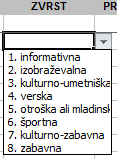 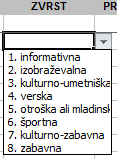 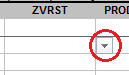 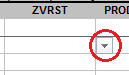 Za brisanje vrednosti izbrane iz spustnega menija se postavite na celico, katere vrednost želite izbrisati. Vrednost izbrišete s tipko »Delete«.Izpolnjevanje obrazcaPodatke vedno vnašajte v 13. vrstico obrazca. Ko vnos potrdite s klikom na , se vrstice pomaknejo navzdol in 13. vrstica je spet pripravljena za vnos nove vsebine.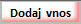 OSNOVNI PODATKIIzdajatelj Vpišite ime izdajatelja televizijskega programa.Ime programaVpišite ime programa za katerega vnašate podatke. Izdajatelji, ki pripravljajo več programov, vpisujejo podatke za vsak program posebej v svoj obrazec/datoteko. Ime programa naj bo enako vpisanemu imenu v razvidu medijev.LetoVpišite leto za katero vpisujete podatke.PODATKI O PREDVAJANEM PROGRAMUDatum Vpišite datum predvajanja vsebine. Datum vpišite brez letnice in brez uporabe ločil (pik), vendar vedno v formatu DDMM . Primer: za 31. maj vpišete »3105«, za 1. december pa »0112«. Bodite pozorni na uporabi začetne 0 pri dnevih in mesecih, sicer bo datum vpisan napačno. Obrazec bo po potrditvi vnosa s tipko ENTER samodejno vstavil ločila; preverite, če je datum vpisan pravilno.ZačetekVpišite uro začetka predvajanja programske vsebine. Uro vpišite brez uporabe ločil (pike, dvopičja) v formatu UUMMSS. Primer: za 08:12:05 vpišite »081205«, za 12:00:01 pa »120001«. Bodite pozorni na uporabi začetne 0 pri urah, minutah, sekundah, sicer bo ura vpisana napačno. Obrazec bo po potrditvi vnosa s tipko ENTER samodejno vstavil dvopičja; preverite, če je čas vpisan pravilno.TrajanjeVpišite trajanje predvajanja programske vsebine. Čas vpišite brez uporabe ločil (pike, dvopičja) v formatu UUMMSS. Primer: za 08:12:05 vpišite »081205«, za 12:00:01 pa »120001«. Bodite pozorni na uporabi začetne 0 pri urah, minutah, sekundah, sicer bo čas vpisan napačno. Obrazec bo po potrditvi vnosa s tipko ENTER samodejno vstavil dvopičja; preverite, če je čas vpisan pravilno.NaslovVpišite naslov programske vsebineZvrstS spustnega menija izberite ustrezno zvrst predvajane vsebine, skladno z Metodologijo (12. do 19. člen) in Pravilnikom o merilih za opredelitev vsebin lastne produkcije (Uradni list RS, št. 77/2002; v nadaljevanju: Pravilnik).ProdukcijaS spustnega menija izberite ustrezno vrednost, skladno z Metodologijo (32. do 36. člen).Če izberete hišno/naročeno produkcijo, se v naslednje polje Delež samodejno vpiše delež produkcije 100%, če izberete koprodukcijo, v polje Delež v odstotkih vpišite vaš delež koprodukcije, ki šteje v vašo lastno produkcijo (na obvezen vnos vas bo opozorilo rdeče polje s puščico: .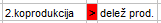 Če izberete kupljeno produkcijo, polja Delež ne spreminjajte.PredvajanjeS spustnega menija skladno z 41., 42., 43. in 44. členom Metodologije izberite, ali gre za premierno predvajanje, prvo ponovitev, drugo ponovitev televizijske pogovorne oddaje ali za kasnejšo ponovitev.SLO AVS spustnega menija skladno z 68. členom Zakona o medijih (Uradni list RS, št. 110/2006-UPB1, 36/2008-ZPOmK-1, 77/2010-ZSFCJA, 90/2010 Odl. US: U-I-95/09-14, Up-419/09-15, 87/2011-ZAvMS; v nadaljevanju: ZMed)  in 2. do 6. členom Uredbe o merilih oziroma pogojih za določitev slovenskih avdiovizualnih del (Uradni list RS, št. 105/2001 ) izberite 1. DA, če gre za slovensko avdiovizualno delo, sicer izberite 2. NE oz. lahko polje pustite tudi prazno.SLO AV NS spustnega menija skladno z 22. točko 3. člena ZAvMS izberite 1. DA, če gre za slovensko avdiovizualno delo neodvisnega producenta, sicer izberite 2. NE oz. lahko polje pustite tudi prazno. To spremenljivko se določa samo za 1. in 2. televizijski program Radiotelevizije Slovenija.EVR AV S spustnega menija skladno z 20. in 21. točko 3. člena in 16. členom ZAvMS izberite 1. DA, če gre za evropsko avdiovizualno delo, sicer izberite 2. NE oz. lahko polje pustite tudi prazno.EVR AV NS spustnega menija skladno z 22. in 23. točko 3. člena ZAvMS izberite 1. DA, če gre za evropsko avdiovizualno delo neodvisnega producenta, sicer izberite 2. NE oz. lahko polje pustite tudi prazno.Ime in sedež producenta/ovVpišite ime in sedež producenta/producentov, če ste vneseno programsko vsebino označili kot slovensko ali evropsko AV delo.Leto prod.Če ste vsebino označili kot evropsko avdiovizualno delo neodvisnega producenta, označite, ali je od nastanka dela minilo manj ali več, kot 5 let.Na obvezen vnos vas bo opozorilo rdeče polje s puščico pred poljem za vnos podatka o letu produkcije:  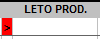 ODDAJNI ČASILetni oddajni čas je seštevek vse ustreznih dnevnih oddajnih časov. Oddajne čase vpišite enkrat za vsak dan vnesenih vsebin, npr. ob prvi ali zadnji vneseni vrstici podatkov za posamezni dan.Oddajne čase vpišite v polja LETNI, EU AV DELA in SLO AV DELA. Čas vpišite brez uporabe ločil (pike, dvopičja) v formatu UUMMSS. Primer: za 08:12:05 vpišite »081205«, za 12:00:01 pa »120001«. Bodite pozorni na uporabi začetne 0 pri urah, minutah, sekundah, sicer bo čas vpisan napačno. Obrazec bo po potrditvi vnosa s tipko ENTER samodejno vstavil dvopičja; preverite, če je čas vpisan pravilno.LETNILetni oddajni čas skladno z 19. točko 3. člena ZAvMS zajema vse programske vsebine, ki jih posamezen televizijski program razširja v obdobju od 1. januarja do 31. decembra posameznega leta, razen programskih vsebin, ki so iz letnega oddajnega časa izvzete s tem zakonom.EU AV DELASkladno z 4. odstavkom 16. člena in 3. odstavkom 17. člena ZAvMS je to letni oddajni čas, v katerega se ne všteva čas, namenjen poročilom, športnim dogodkom, igram, oglaševanju, televizijski prodaji in video stranem. SLO AV DELASkladno s 3. odstavkom 87. člena Zmed je to letni oddajni čas, v katerega niso vključeni oglasi in TV-prodaja.Vnos podatkov v posamezno vrstico potrdite s klikom na , na koncu 13., vnosne vrstice. Vnesena vrstica se pomakne navzdol, vnosno polje pa se samodejno prestavi na začetek 13. vrstice, ki je pripravljena za vnos nove vsebine.Ko zaključite z vnosom podatkov, datoteke ne pozabite shraniti in narediti varnostne kopije.Zakonodaja, predpisi:Zakon o avdiovizualnih medijskih storitvah (ZAvMS)Uradni list RS, št. 87/2011 http://www.uradni-list.si/1/objava.jsp?urlid=201187&stevilka=3715Zakon o medijih (ZMed)Uradni list RS, št. 110/2006 http://www.uradni-list.si/1/objava.jsp?urlid=2006110&stevilka=4666Metodologija nadzorstva avdiovizualnih medijskih storitev in radijskih programov (Metodologija)Uradni list RS, št. 31/2012 http://www.uradni-list.si/1/objava.jsp?urlid=201231&stevilka=1350Pravilnik o merilih za opredelitev vsebin lastne produkcije (Pravilnik)Uradni list RS, št. 77/2002 http://www.uradni-list.si/1/objava.jsp?urlid=200277&stevilka=3714 Uredba o merilih oziroma pogojih za določitev slovenskih avdiovizualnih delUradni list RS, št. 105/2001 http://www.uradni-list.si/1/objava.jsp?urlid=2001105&stevilka=5118